§812.  Right to benefits retained1.  Benefits accrual.  Absence for military training as described in section 811 does not affect the employee's right to receive normal vacation, sick leave, bonus, advancement and other advantages of employment normally to be anticipated in the employee's particular position.[PL 2001, c. 662, §12 (NEW).]2.  Extension of insurance benefits.  Insurance benefits must be extended according to this subsection.A.  A public or private employer shall continue, at no additional cost to the member, the existing health, dental and life insurance benefits for at least the first 30 days of the military duty for any member of the National Guard or the Reserves of the United States Armed Forces if the member takes a military leave of absence from a position with that employer, other than a temporary position, in response to state or federal military orders.  [PL 2001, c. 662, §12 (NEW).]B.  After the expiration of the first 30 days of military leave, the member of the National Guard or the Reserves of the United States Armed Forces has the option of continuing the health, dental and life insurance benefits in effect at the member's own expense by paying the insurance premium at the same rates as paid by the employer.  [PL 2001, c. 662, §12 (NEW).][PL 2001, c. 662, §12 (NEW).]SECTION HISTORYPL 2001, c. 662, §12 (RPR). The State of Maine claims a copyright in its codified statutes. If you intend to republish this material, we require that you include the following disclaimer in your publication:All copyrights and other rights to statutory text are reserved by the State of Maine. The text included in this publication reflects changes made through the First Regular and First Special Session of the 131st Maine Legislature and is current through November 1. 2023
                    . The text is subject to change without notice. It is a version that has not been officially certified by the Secretary of State. Refer to the Maine Revised Statutes Annotated and supplements for certified text.
                The Office of the Revisor of Statutes also requests that you send us one copy of any statutory publication you may produce. Our goal is not to restrict publishing activity, but to keep track of who is publishing what, to identify any needless duplication and to preserve the State's copyright rights.PLEASE NOTE: The Revisor's Office cannot perform research for or provide legal advice or interpretation of Maine law to the public. If you need legal assistance, please contact a qualified attorney.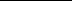 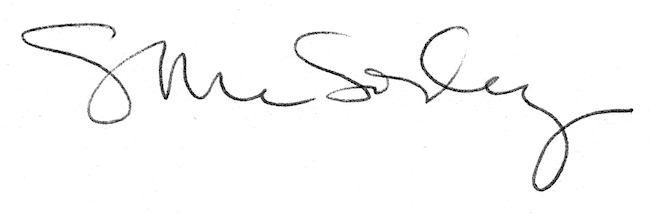 